ФИ учителя___________________ФИ ученика___________________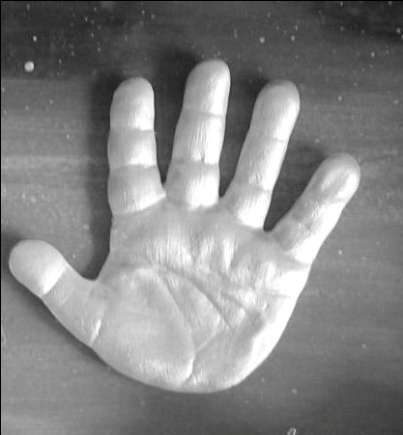 Дата________________ФИ учителя___________________ФИ ученика___________________Дата________________ФИ учителя___________________ФИ ученика___________________Дата________________ФИ учителя___________________ФИ ученика___________________Дата________________